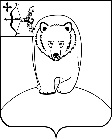 АДМИНИСТРАЦИЯ  АФАНАСЬЕВСКОГО  МУНИЦИПАЛЬНОГО ОКРУГАКИРОВСКОЙ  ОБЛАСТИПОСТАНОВЛЕНИЕ26.02.2024                                                                                                          № 94   пгт АфанасьевоВ соответствии с постановлением Правительства Кировской области 
от 30.01.2024 № 25-П «О порядке индексации с 01.02.2024 заработной платы работников областных государственных учреждений» и Положением 
о порядке установления оплаты труда работников муниципальных учреждений, утвержденным постановлением администрации Афанасьевского муниципального округа от 31.01.2023 № 39 «Об оплате труда работников муниципальных учреждений», администрация Афанасьевского муниципального округа ПОСТАНОВЛЯЕТ:Осуществить индексацию заработной платы работников муниципальных учреждений, финансовое обеспечение выплаты которой осуществляется за счет средств бюджета муниципального округа, с 01.02.2024.	Органам местного самоуправления, осуществляющим функции и полномочия учредителей муниципальных учреждений:Внести в примерные положения об оплате труда работников муниципальных учреждений (далее - примерные положения) изменения, предусматривающие увеличение рекомендуемых минимальных размеров окладов (должностных окладов), ставок заработной платы по соответствующим профессиональным квалификационным группам и (или) размеров выплат компенсационного и (или) стимулирующего характера исходя из индексации:фондов оплаты труда педагогических работников муниципальных общеобразовательных организаций, педагогических работников муниципальных организаций дополнительного образования детей, работников муниципальных учреждений культуры за февраль - декабрь 2024 года на 8,8%;фондов оплаты труда педагогических работников муниципальных образовательных организаций дошкольного образования за февраль - декабрь 2024 года на 8,2%.Внести изменения в соглашения по обеспечению в 2024 году уровня средней заработной платы отдельных категорий работников, указанных в абзаце втором – третьем подпункта 2.1 настоящего постановления.Рекомендовать руководителям муниципальных учреждений:Внести в положения об оплате труда работников муниципальных учреждений на основании примерных положений изменения, предусматривающие индексацию размеров окладов (должностных окладов), ставок заработной платы и (или) размеров выплат компенсационного и (или) стимулирующего характера исходя из размеров индексации фондов оплаты труда, определенных подпунктом 2.1 настоящего постановления.Обеспечить достижение установленных соглашениями, предусмотренными подпунктом 2.2 настоящего постановления, показателей уровня средней заработной платы отдельных категорий работников, указанных в абзаце втором – третьем подпункта 2.1 настоящего постановления.Финансовому управлению администрации Афанасьевского муниципального округа при подготовке проекта решения Думы Афанасьевского муниципального округа «О внесении изменений в решение Думы Афанасьевского муниципального округа «О бюджете муниципального образования Афанасьевский   муниципальный округ Кировской области на 2024 год и на плановый период 2025 и 2026 годов» предусмотреть увеличение главному распорядителю средств бюджета муниципального округа бюджетных ассигнований на оплату труда работников муниципальных  учреждений и начисления на нее.Настоящее постановление вступает в силу со дня его официального опубликования.О порядке индексации с 01.02.2024
заработной платы работников
муниципальных учрежденийГлава Афанасьевского муниципального округа                                     Е.М. Белёва